AnmeldungErbeten bis Freitag, 3. Juni 2016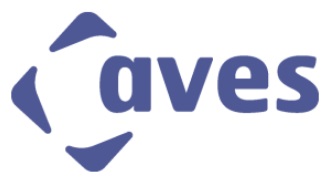 
Aktion für eine vernünftige
Energiepolitik Schweiz
ThurgauJA, ich nehme an der Jahresversammlung der AVES Thurgau vom Donnerstag, 9. Juni 2016 teil.JA, ich nehme an der Jahresversammlung der AVES Thurgau vom Donnerstag, 9. Juni 2016 teil.JA, ich nehme an der Jahresversammlung der AVES Thurgau vom Donnerstag, 9. Juni 2016 teil.Name, Vorname:Name, Vorname:Anschrift:Anschrift:Postleitzahl, Ort:Postleitzahl, Ort:Telefon:Telefon:Telefon:E-Mail:Ich bin noch nicht Mitglied der AVES und erkläre hiermit meinen Beitritt zum VereinIch bin noch nicht Mitglied der AVES und erkläre hiermit meinen Beitritt zum VereinIch bin noch nicht Mitglied der AVES und erkläre hiermit meinen Beitritt zum VereinDatum, Unterschrift:Datum, Unterschrift:Datum, Unterschrift:Datum, Unterschrift:Ihre Anmeldung erreicht uns per Mail: info@aves-tg.chIhre Anmeldung erreicht uns per Mail: info@aves-tg.chIhre Anmeldung erreicht uns per Mail: info@aves-tg.chIhre Anmeldung erreicht uns per Mail: info@aves-tg.ch